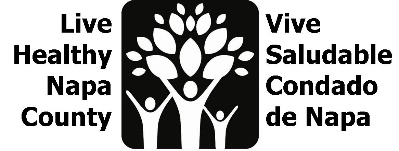 LHNC MEETING NOTES: February 22, 2022Live Healthy Napa County (LHNC) seeks to promote and protect the health and wellbeing of every member of the community by bringing together diverse partners to:Develop a shared vision of a healthier Napa County with a focus on health equity and social determinants of health.Create an action plan to realize that vision.At our February 2022 meeting, we shared out about our Community Health Action Plan (CHAP) projects, presented our new Respect and Social Inclusion domain framework, and revisited the Community Health Assessment (CHA). CHAP projects:Youth: Youth Activity Calendar and Youth Event Design Forum, a two-part projectSocial media account: youth to design and upload information about activities/events that are low/no cost, accessible, occurring across the county, and alcohol free. Youth will be compensated for posting and designing graphics, planning and design of social media account, and managing account on a weekly basis. Youth led event design forum: convene all the teen groups that LHNC has previously engaged to design a youth event that is responsive to their feedback. The event timeline and agenda will be co-created with youth to ensure it is accessible, attractive, and engaging for participants. The goal of the event is to capture data based on the experience of youth in Napa County and compile this information into recommendations for the community. All youth attendees would be compensated for their time and expertise.We are seeking grant funding through Kaiser and will update the group when find out the results.LGBTQ Community: Increase amount and awareness of LGBTQ safe spaces in Napa CountyEmpathic interviews are being conducted with business and education sectors to determine how these sectors are working to create inclusive, safe spaces for community members.  We began with ‘champion’ businesses, i.e., businesses that are actively committed to be an inclusive space for the LGBTQ community. In our first round of interviews, we found that these champion businesses visibly displayed their allyship and demonstrated a commitment to inclusion training for staff. They also described the need for intersectionality in their efforts, and a want to better include the Spanish-speaking community. The next round of interviews will be with the healthcare sector, as well as businesses that may be less likely, or more unsure about how to create safe spaces.We have used the data from our empathic interviews to create a prototype called “Road to Inclusivity” -a document that outlines best practices for creating inclusive spaces. We will continue to update this as we gain more insight and will share with LHNC partners once it’s complete. Mental Wellness and Community Resiliency: Reduce barriers and stigma surrounding accessing mental health resources in Napa County. We have three goals:Create a Community Mental Wellness Campaign to decrease stigma around seeking mental wellness support. In order to do so, we will convene cross-sector organizations with current mental health campaigns (or interest in mental health campaigns) to leverage knowledge, resources, and collaborate on a shared campaign. Meeting date has been set for March 3, at 9 am.Create a resource list that supports mental wellness and community resilience, building off of Mentis’ existing resource list (https://mentisnapa.org/resources/). We are aiming for bilingual, culturally appropriate resources that address full spectrum of mental wellness, and we will include information about kits available across the county.We have recently convened Napa County Kit Makers to collect kit data, leverage knowledge, resources, distribution expertise, and build capacity. This was a very successful gathering, and the group would like to meet again soon.Language Inclusion: Increase engagement with, and access for, Spanish-speaking community members2-3 design sprints with Spanish-speaking community associations. First will be with Parent University, at Snow Elementary. Our Spanish-speaking team members feel the biggest issue facing their community is information access, so this first design sprint will be asking questions about that topic to gain more understanding.We have created a county wide Spanish language survey focused on access to services, information, and local government. We will work to push that out as a collective.We will create a best practices for language inclusion document, based on our learning throughout the d school process. CSII funding is available for each of these projects, and our next action item team meetings will focus on creating a project budget and timeline.Respect and Social Inclusion Domain Framework:Through CSII funding, we hired a data consultant to analyze all of the qualitative data our partners have gathered (since 2019!) and they were able to define Respect and Social Inclusion for Napa County with 7 themes- commitment, transparency, representation, impact, allyship, access, resilience. The goal is to use the domains to collect baseline data on Respect and Social Inclusion. We are still working to finalize that data collection process and are seeking community partners who would like to join in the work. We are also creating a system to collect data from any empathic interview, focus group, learning conversation, etc., to better track and analyze our collective qualitative data. More coming soon!Community Health Assessment:The next CHA for Napa County is due in 2023. We use the Livable Communities framework to organize and present our data, which focuses on social determinants of health. Public Health will continue to use the same framework for the 2023 CHA. We are hoping to hire an outside consultant who will focus on convening partners and using the RSI domain framework to gather baseline data. Links from meeting:Napa Strong Enough commitments: https://www.first5napa.org/wp-content/uploads/2015/12/Napa-Strong-Enough-Commitments-Final.pdfAgenda, PowerPoint Slides, and Respect and Social Inclusion Framework: http://www.livehealthynapacounty.org/agendas-minutes.html Next steps for LHNC partners:We will reach out to action item groups to select meeting times. Next meeting will focus on creating budget and timeline for each CHAP project. If you haven’t already, please provide feedback via this survey.Please send dates and info for any meetings, outreach events, or other activities focused on social determinants of health for the LHNC newsletter/Calendar. Our next all partner LHNC meeting is May 3, from 1-3 pm. Please register here: https://countyofnapa.zoom.us/meeting/register/tZUlfuuoqTooGN0Vc2gBKQoIya1jXnu7bjbv CONTACT INFORMATION:	LHNC@countyofnapa.orgJennifer.Henn@countyofnapa.orgErin.Nieuwenhuijs@countyofnapa.orgNOTAS DE LA REUNIÓN DEL LHNC: 22 de febrero de 2022Live Healthy Napa County (LHNC) busca promover y proteger la salud y el bienestar de cada miembro de la comunidad reuniendo a diversos miembros para:Desarrollar una visión compartida de un Condado de Napa más saludable con un enfoque en la equidad de la salud y los determinantes sociales de la salud.Crear un plan de acción para hacer realidad esa visión.En nuestra reunión de febrero de 2022, compartimos sobre nuestros proyectos del Plan de Acción de Salud Comunitaria (CHAP), presentamos nuestro nuevo marco de dominio de Respeto e Inclusión Social y revisamos la Evaluación de Salud Comunitaria (CHA).Proyectos de CHAPJuventud: Calendario de Actividades Juveniles y Foro de Diseño de Eventos Juveniles, un proyecto de dos partesCuenta de redes sociales: jóvenes diseñarán y subirán información de actividades/eventos que son de bajo costo/gratuito, accesibles, ocurren en todo el condado y sin alcohol. Jóvenes serán compensados por publicar y diseñar gráficos, planificar y diseñar una cuenta de redes sociales y dirigir la cuenta semanalmente.Foro de diseño de eventos dirigido por jóvenes: convocar a todos los grupos de adolescentes que LHNC ha colaborado con en el pasado para diseñar un evento juvenil que responda a comentarios. La escala de tiempo y agenda se crearán juntamente con la juventud para garantizar que sea accesible, atractivo, e interesante para los participantes. El objetivo del evento es capturar datos basados en la experiencia de la juventud en el condado de Napa y compilar esta información en recomendaciones para la comunidad. Todos los jóvenes asistentes serían compensados por su tiempo y experiencia. Estamos buscando fondos de subvención a través de Kaiser y actualizamos el grupo cuando sabemos los resultados.  Comunidad LGBTQ:  Aumentar la cantidad y la conciencia de espacios seguros para la comunidad LGBTQ en el condado de Napa.Se están realizando entrevistas empáticas con los sectores de negocios y educación para determinar cómo estos sectores están trabajando para crear espacios seguros e inclusivos para miembros de la comunidad. Comenzamos con negocios “campeones”, es decir, negocios que se comprometen activamente a ser un espacio inclusivo para la comunidad LGBTQ. En nuestra primera ronda de entrevistas, descubrimos que estos negocios campeones mostraron visiblemente su alianza y demostraron un compromiso de entrenamientos de inclusión para su personal. También describieron la necesidad de interseccionalidad en sus esfuerzos y el deseo de incluir mejor a la comunidad habla español.La próxima ronda de entrevistas será con los sectores de salud, y también con negocios que pueden ser menos propensas o más inseguros sobre cómo crear espacios seguros.Hemos utilizado los datos de nuestras entrevistas empáticas para crear un prototipo llamado” Camino a la Inclusión” – un documento que describe las mejores prácticas para crear espacios inclusivos.   Continuaremos actualizando esto a medida que obtengamos más información y lo compartiremos con los miembros de LHNC cuando está completada. El Bienestar Mental y Adaptación de la Comunidad: Reducir las barreas y el estigma alrededor del acceso a los recursos de salud mental en el condado de Napa. Tenemos tres objetivos:Crear una Campaña Comunitaria del Bienestar Mental para reducir el estigma alrededor de apoyos para el bienestar mental. Para hacerlo, convocaremos organizaciones intersectoriales con campañas actuales de salud mental (o interés en campañas de salud mental) para aprovechar el conocimiento, los recursos y colaborar en una campaña compartida. La reunión será el 3 de marzo, a las 9 am. Crear una lista de recursos que apoye el bienestar mental y la adaptación de la comunidad, utilizando la lista de recursos existentes de Mentis (https://mentisnapa.org/resources/). Nuestro objetivo es obtener recursos bilingües y culturalmente apropiados que aborden el espectro completo del bienestar mental e incluiremos información sobre los kits disponibles en el todo el condado. Recientemente hemos convocado a los Fabricantes de Kits del Condado de Napa a juntar datos, aprovechar los conocimientos, recursos, experiencias especializadas de distribución y creación de capacidad. Esta fue una reunión muy exitosa y el grupo quisiera volver a reunirse pronto.Inclusión de Lenguaje: Aumentar la participación y el acceso para los miembros de la comunidad de habla español2-3 ‘sprints de diseño’ con organizaciones comunitarias de habla español. El primero será con Parent University en la escuela primaria de Snow. Nuestros miembros de habla español sienten que el más grande problema que enfrenta su comunidad es el acceso a la información, entonces este primer ‘sprint de diseño’ hará preguntas sobre ese tema para obtener más conocimiento. Hemos creado una encuesta en el idioma español al nivel del condado enfocado en el acceso a servicios, información, y en el gobierno local. Trabajaremos para hacer esto en equipo. Crearemos un documento de mejores prácticas para inclusión de lenguaje, basado en nuestro aprendizaje durante todo el proceso escolarFondos de CSIII están disponibles para cada de estos proyectos y en nuestra próxima reunión de grupos de acción será enfocada en crear un prepuesto y una escala de tiempo para cada grupo.El Marco de Dominio de Respeto e Inclusión:A través de fondos de CSII, contratamos un consultor de datos para analizar todos los datos cualitativos nuestros miembros han juntado (¡desde 2019!) y pudieron definir Respeto e Inclusión Social para el condado de Napa con 7 temas: compromiso, transparencia, representación, impacto, alianza, acceso, adaptación. El objetivo es utilizar los dominios a juntar datos de referencia sobre Respeto e Inclusión Social. Todavía estamos trabajando para finalizar ese proceso de recopilación de datos y buscar miembros de la comunidad que deseen participar en el trabajo. Estamos creando un sistema de juntar datos de cualquier entrevista empática, grupo focal, conversación de aprendizaje, etc., para rastrear y analizar mejor nuestros datos cualitativos y colectivos. ¡Más próximamente!Evaluación de Salud Comunitaria:La próxima Evaluación de Salud Comunitaria (CHA) para el condado de Napa será en 2023. Utilizamos el marco de Comunidades Habitables para organizar y presentar nuestros datos, que se enfoca en los determinantes sociales de salud. Salud Pública continuará utilizar el mismo marco para el Evaluación de Salud Comunitaria (CHA) de 2023.  Esperamos a contractar un consultor externo que se enfocará en convocar miembros de LHNC y utilizar el marco de dominio de Respeto e Inclusión Social (RSI) para juntar datos de referencia. Los enlaces de la reunión:Compromisos de Napa Strong Enough: https://www.first5napa.org/wp-content/uploads/2015/12/Napa-Strong-Enough-Commitments-Final.pdfAgenda, Diapositivas de PowerPoint, y Marco de Respeto e Inclusión Social: http://www.livehealthynapacounty.org/agendas-minutes.htmlPróximos pasos para los miembros del LHNC:Nos comunicaremos con los grupos de elemento de acción para proponer horarios de reuniones. La próxima reunión nos enfocaremos en crear una propuesta y una escala de tiempo para cada proyecto de CHAP. Si aún no lo ha hecho, envíe sus comentarios a través de esta encuestaPor favor, envíe las fechas y la información de cualquier reunión, evento de promoción u otras actividades centradas en los determinantes sociales de la salud para el boletín/calendario de LHNC. Nuestra próxima reunión para los miembros de LHNC será el 3 de mayo, de 1 a 3pm. Por favor, regístrese aquí: https://countyofnapa.zoom.us/meeting/register/tZUlfuuoqTooGN0Vc2gBKQoIya1jXnu7bjbvINFORMACIÓN DE CONTACTO:	LHNC@countyofnapa.org Jennifer.Henn@countyofnapa.org Erin.Nieuwenhuijs@countyofnapa.org 